Приложение 9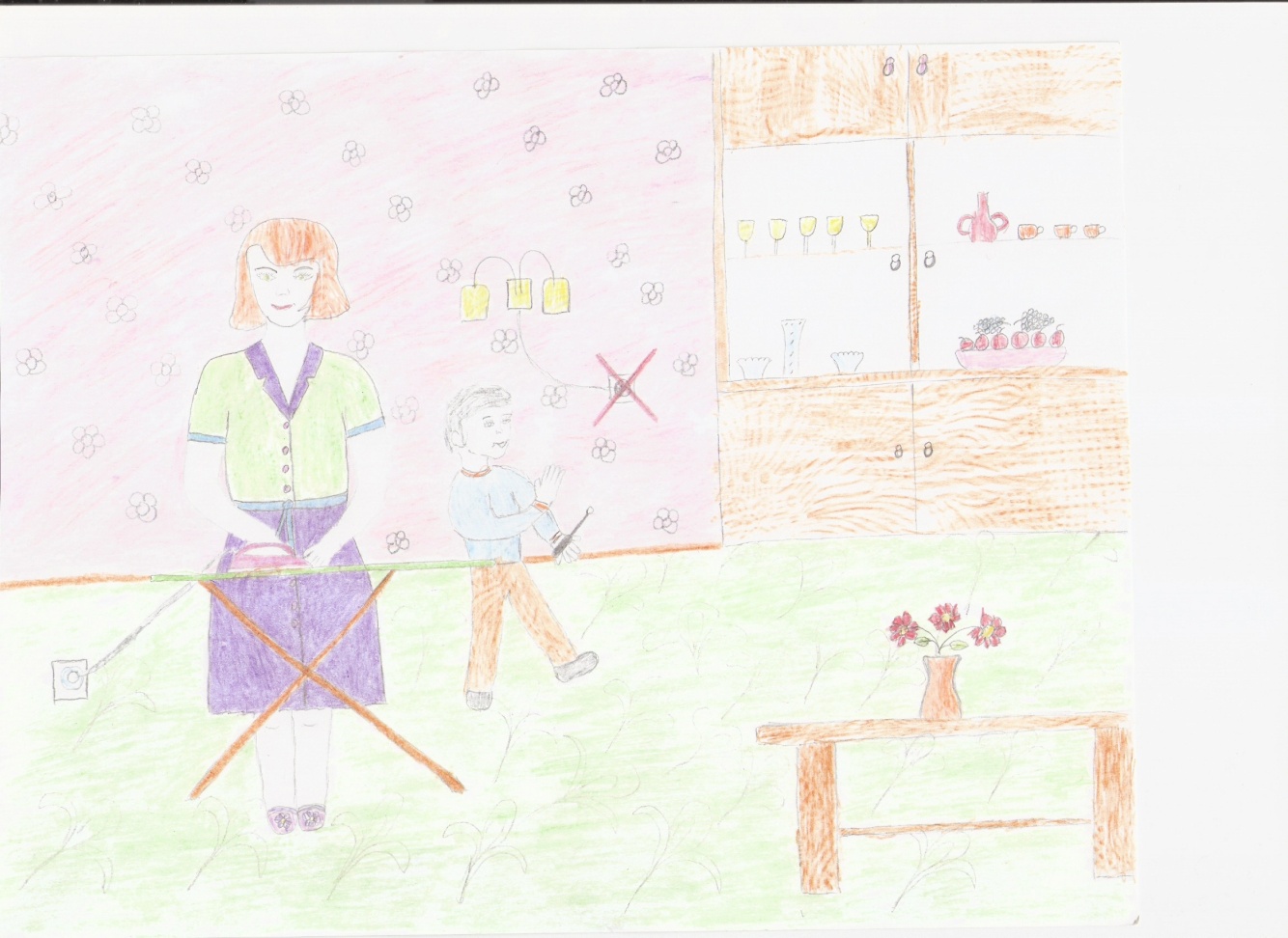 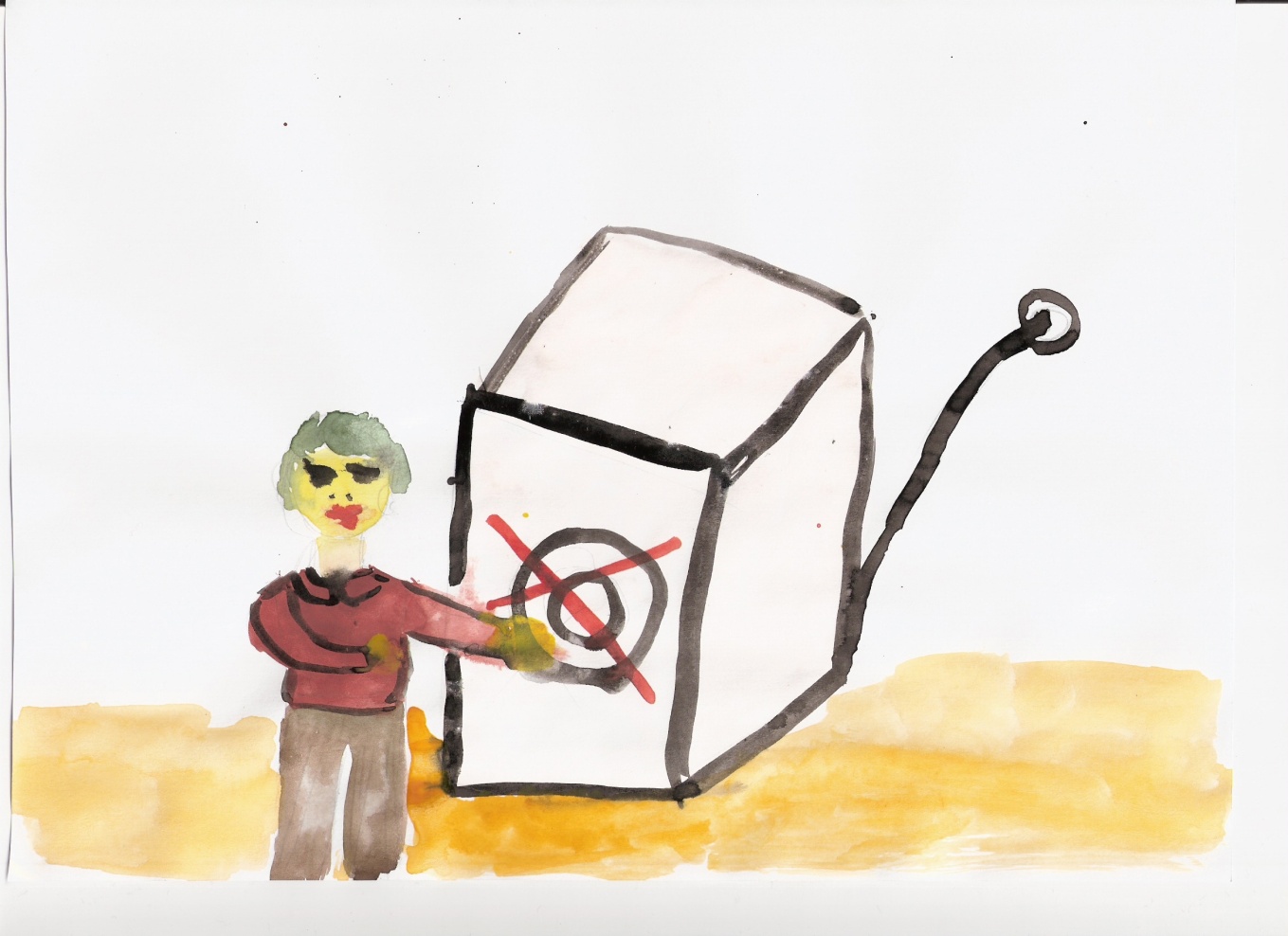 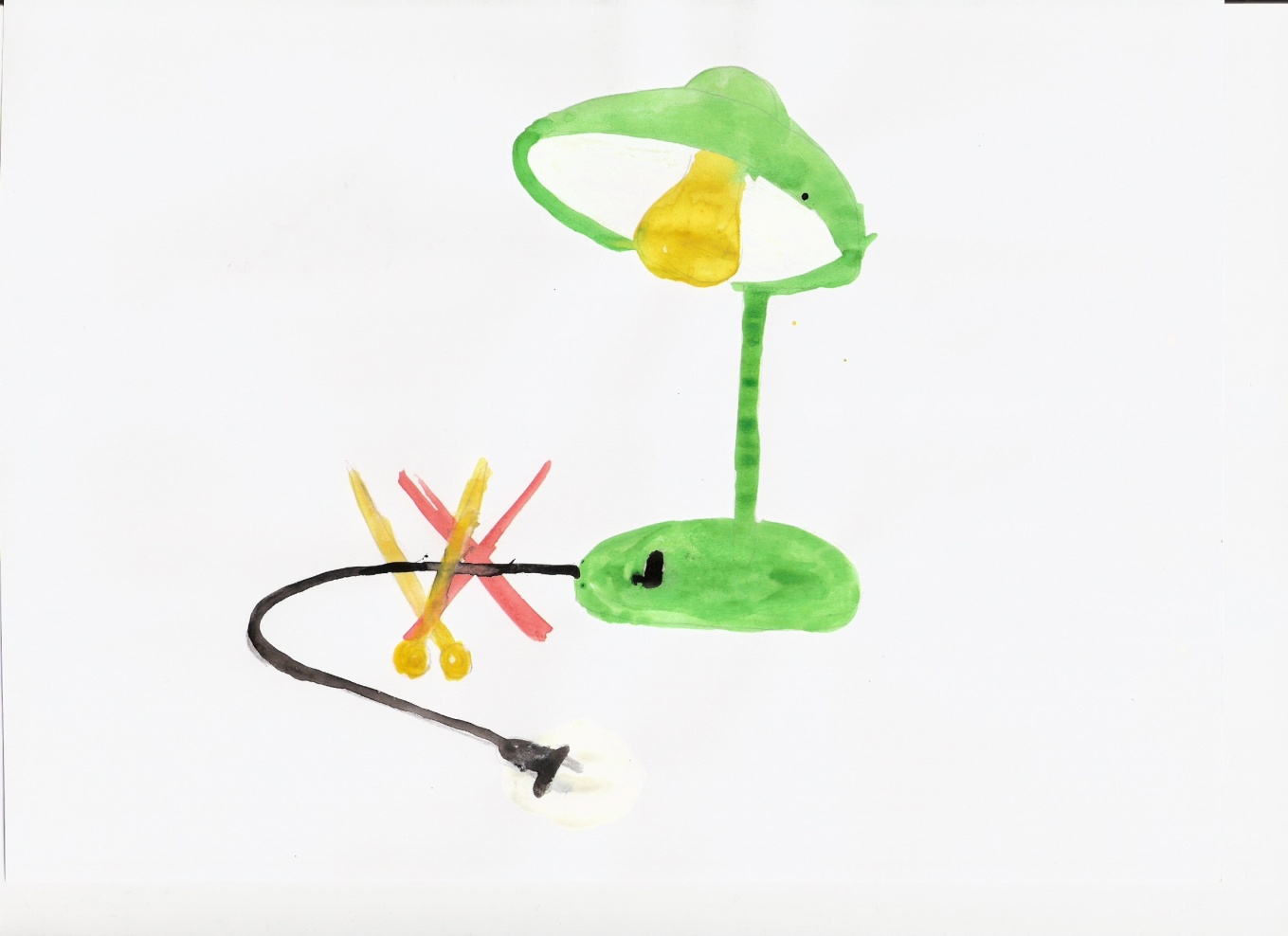 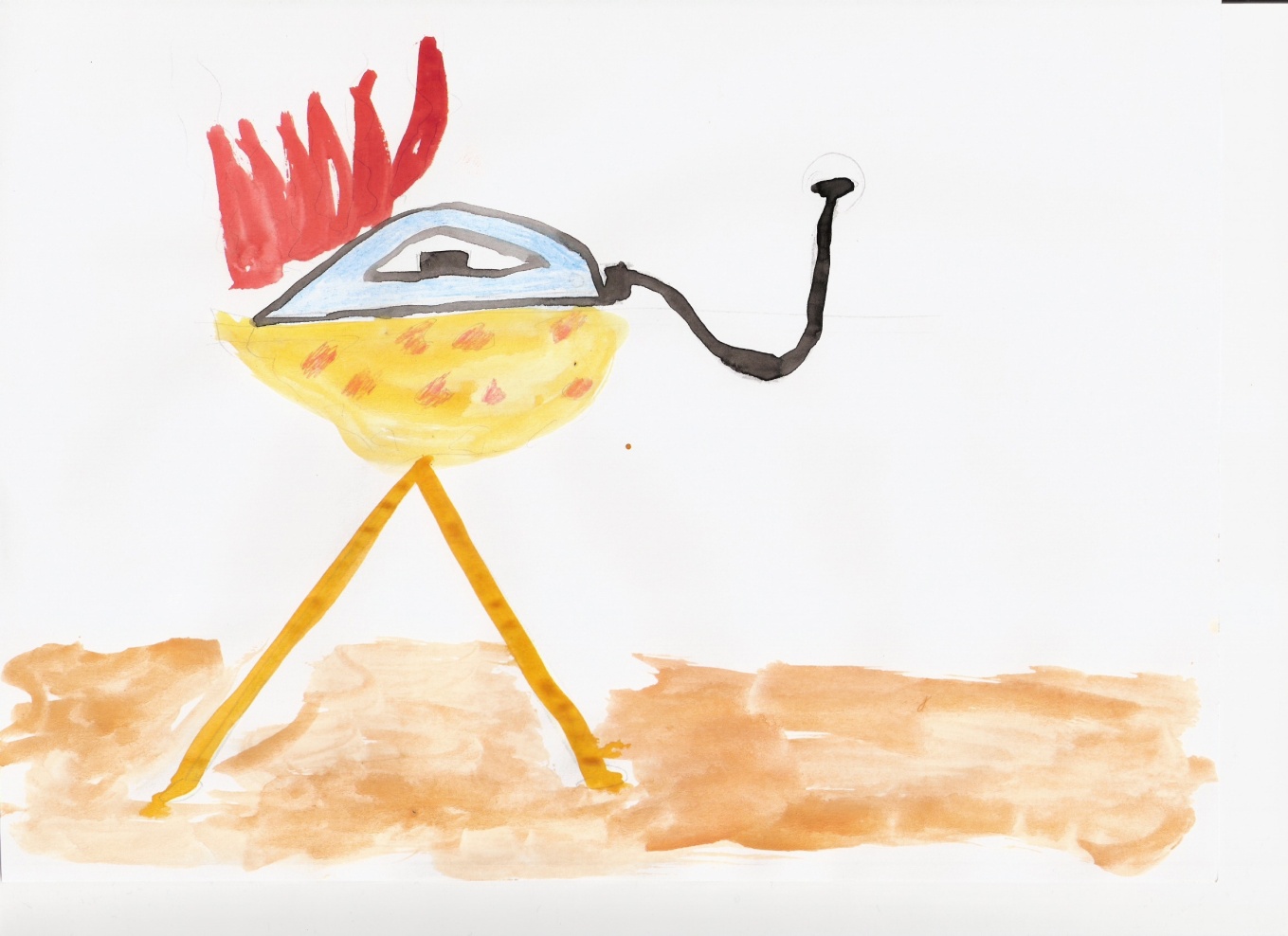 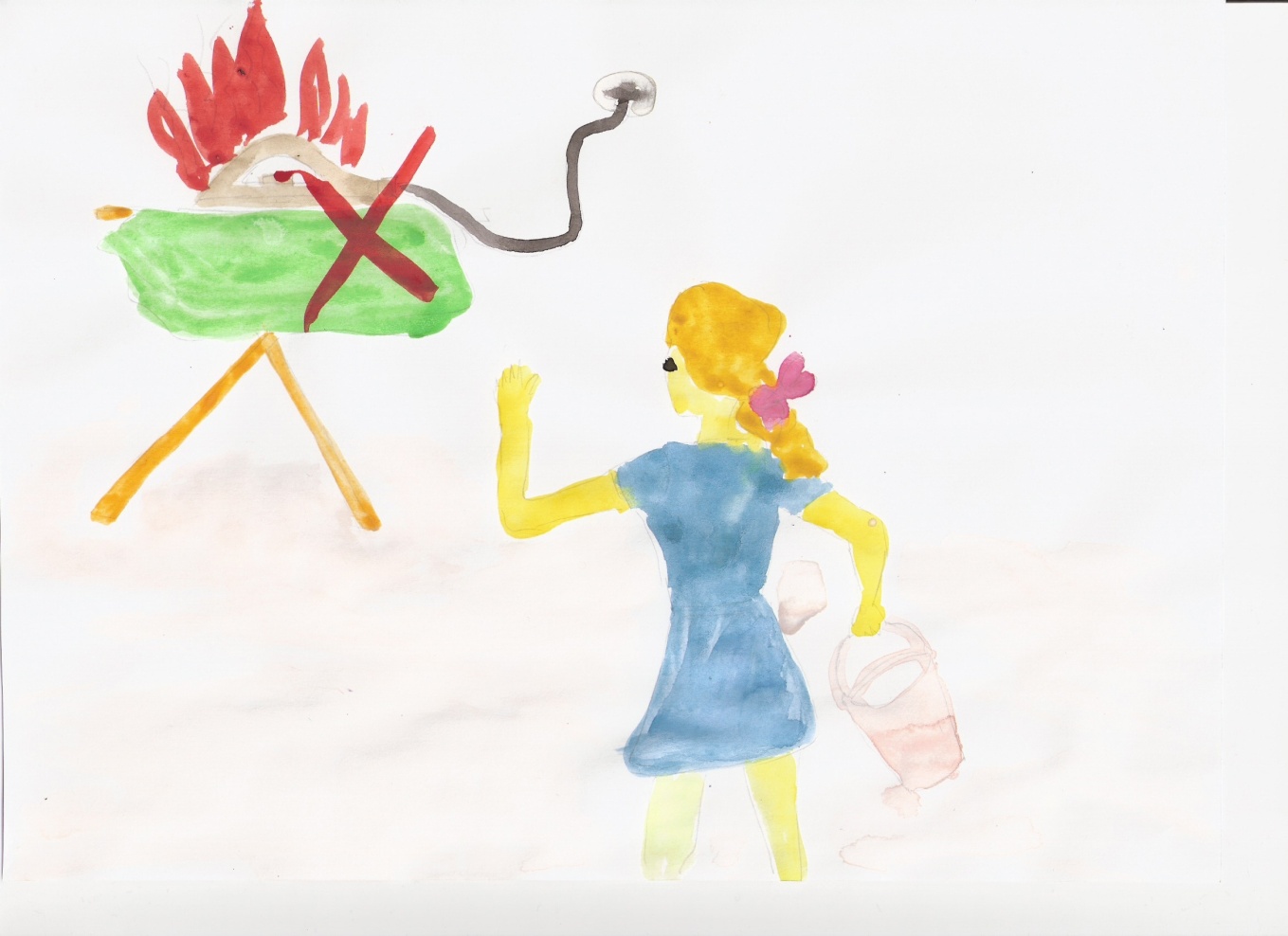 